ANEXO 1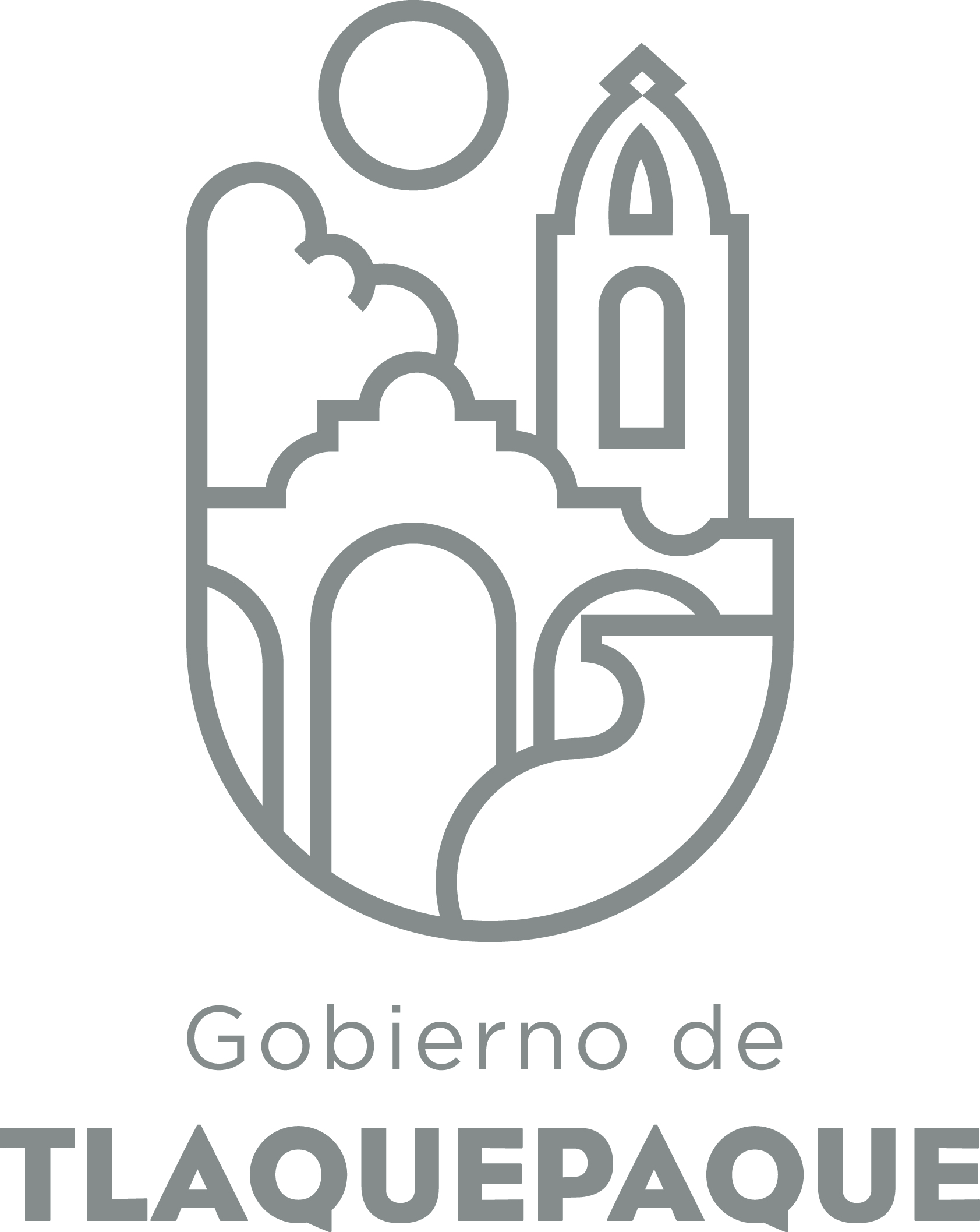 1.- DATOS GENERALESANEXO 22.- OPERACIÓN DE LA PROPUESTAlos procedimientos formales para el manejo, control, guarda, custodia, depuración y baja de los documentos. archivo contable deben actualizarse e integrarse de forma ordenada, en coordinación con las Unidades de Organización o equivalentes, a efecto de proporcionar el servicio de consulta con la debida oportunidad y eficacia. DIRECCIÓN GENERAL DE POLÍTICAS PÚBLICASCARÁTULA PARA LA ELABORACIÓN DE PROYECTOS.A)Nombre del programa/proyecto/servicio/campañaA)Nombre del programa/proyecto/servicio/campañaA)Nombre del programa/proyecto/servicio/campañaA)Nombre del programa/proyecto/servicio/campañaRacionalización del gasto y el respaldo documental de la información contable y financiera del municipio, que afecta a la cuenta pública y al presupuesto, cumplimentando lo dispuesto en el Titulo Quinto, Capítulo I, Artículo 55, de la Ley de Fiscalización Superior y Auditoria Publica del Estado de Jalisco y sus Municipios, así como la ley de Transparencia e información Pública de Jalisco. Racionalización del gasto y el respaldo documental de la información contable y financiera del municipio, que afecta a la cuenta pública y al presupuesto, cumplimentando lo dispuesto en el Titulo Quinto, Capítulo I, Artículo 55, de la Ley de Fiscalización Superior y Auditoria Publica del Estado de Jalisco y sus Municipios, así como la ley de Transparencia e información Pública de Jalisco. Racionalización del gasto y el respaldo documental de la información contable y financiera del municipio, que afecta a la cuenta pública y al presupuesto, cumplimentando lo dispuesto en el Titulo Quinto, Capítulo I, Artículo 55, de la Ley de Fiscalización Superior y Auditoria Publica del Estado de Jalisco y sus Municipios, así como la ley de Transparencia e información Pública de Jalisco. Racionalización del gasto y el respaldo documental de la información contable y financiera del municipio, que afecta a la cuenta pública y al presupuesto, cumplimentando lo dispuesto en el Titulo Quinto, Capítulo I, Artículo 55, de la Ley de Fiscalización Superior y Auditoria Publica del Estado de Jalisco y sus Municipios, así como la ley de Transparencia e información Pública de Jalisco. Racionalización del gasto y el respaldo documental de la información contable y financiera del municipio, que afecta a la cuenta pública y al presupuesto, cumplimentando lo dispuesto en el Titulo Quinto, Capítulo I, Artículo 55, de la Ley de Fiscalización Superior y Auditoria Publica del Estado de Jalisco y sus Municipios, así como la ley de Transparencia e información Pública de Jalisco. Racionalización del gasto y el respaldo documental de la información contable y financiera del municipio, que afecta a la cuenta pública y al presupuesto, cumplimentando lo dispuesto en el Titulo Quinto, Capítulo I, Artículo 55, de la Ley de Fiscalización Superior y Auditoria Publica del Estado de Jalisco y sus Municipios, así como la ley de Transparencia e información Pública de Jalisco. EjeEje66B) Dirección o Área ResponsableB) Dirección o Área ResponsableB) Dirección o Área ResponsableB) Dirección o Área ResponsableDirección de Contabilidad y Glosa Hacendaria.Dirección de Contabilidad y Glosa Hacendaria.Dirección de Contabilidad y Glosa Hacendaria.Dirección de Contabilidad y Glosa Hacendaria.Dirección de Contabilidad y Glosa Hacendaria.Dirección de Contabilidad y Glosa Hacendaria.EstrategiaEstrategia6.26.2C)  Problemática que atiende la propuestaC)  Problemática que atiende la propuestaC)  Problemática que atiende la propuestaC)  Problemática que atiende la propuestaEl departamento de Respaldo Documental se encarga de revisar que la documentación comprobatoria y justificadora del Egreso del Municipio, reúna los requisitos legales, administrativos y fiscales; revisar la documentación financiera, administrativa y técnica que se origine por el ejercicio de los recursos municipales y de convenios especiales con los Gobiernos Federal y Estatal; así como procesar, integrar, digitalizar, custodiar y archivar el respaldo documental comprobatorio de la Cuenta Pública Municipal.El departamento de Respaldo Documental se encarga de revisar que la documentación comprobatoria y justificadora del Egreso del Municipio, reúna los requisitos legales, administrativos y fiscales; revisar la documentación financiera, administrativa y técnica que se origine por el ejercicio de los recursos municipales y de convenios especiales con los Gobiernos Federal y Estatal; así como procesar, integrar, digitalizar, custodiar y archivar el respaldo documental comprobatorio de la Cuenta Pública Municipal.El departamento de Respaldo Documental se encarga de revisar que la documentación comprobatoria y justificadora del Egreso del Municipio, reúna los requisitos legales, administrativos y fiscales; revisar la documentación financiera, administrativa y técnica que se origine por el ejercicio de los recursos municipales y de convenios especiales con los Gobiernos Federal y Estatal; así como procesar, integrar, digitalizar, custodiar y archivar el respaldo documental comprobatorio de la Cuenta Pública Municipal.El departamento de Respaldo Documental se encarga de revisar que la documentación comprobatoria y justificadora del Egreso del Municipio, reúna los requisitos legales, administrativos y fiscales; revisar la documentación financiera, administrativa y técnica que se origine por el ejercicio de los recursos municipales y de convenios especiales con los Gobiernos Federal y Estatal; así como procesar, integrar, digitalizar, custodiar y archivar el respaldo documental comprobatorio de la Cuenta Pública Municipal.El departamento de Respaldo Documental se encarga de revisar que la documentación comprobatoria y justificadora del Egreso del Municipio, reúna los requisitos legales, administrativos y fiscales; revisar la documentación financiera, administrativa y técnica que se origine por el ejercicio de los recursos municipales y de convenios especiales con los Gobiernos Federal y Estatal; así como procesar, integrar, digitalizar, custodiar y archivar el respaldo documental comprobatorio de la Cuenta Pública Municipal.El departamento de Respaldo Documental se encarga de revisar que la documentación comprobatoria y justificadora del Egreso del Municipio, reúna los requisitos legales, administrativos y fiscales; revisar la documentación financiera, administrativa y técnica que se origine por el ejercicio de los recursos municipales y de convenios especiales con los Gobiernos Federal y Estatal; así como procesar, integrar, digitalizar, custodiar y archivar el respaldo documental comprobatorio de la Cuenta Pública Municipal.Línea de AcciónLínea de AcciónC)  Problemática que atiende la propuestaC)  Problemática que atiende la propuestaC)  Problemática que atiende la propuestaC)  Problemática que atiende la propuestaEl departamento de Respaldo Documental se encarga de revisar que la documentación comprobatoria y justificadora del Egreso del Municipio, reúna los requisitos legales, administrativos y fiscales; revisar la documentación financiera, administrativa y técnica que se origine por el ejercicio de los recursos municipales y de convenios especiales con los Gobiernos Federal y Estatal; así como procesar, integrar, digitalizar, custodiar y archivar el respaldo documental comprobatorio de la Cuenta Pública Municipal.El departamento de Respaldo Documental se encarga de revisar que la documentación comprobatoria y justificadora del Egreso del Municipio, reúna los requisitos legales, administrativos y fiscales; revisar la documentación financiera, administrativa y técnica que se origine por el ejercicio de los recursos municipales y de convenios especiales con los Gobiernos Federal y Estatal; así como procesar, integrar, digitalizar, custodiar y archivar el respaldo documental comprobatorio de la Cuenta Pública Municipal.El departamento de Respaldo Documental se encarga de revisar que la documentación comprobatoria y justificadora del Egreso del Municipio, reúna los requisitos legales, administrativos y fiscales; revisar la documentación financiera, administrativa y técnica que se origine por el ejercicio de los recursos municipales y de convenios especiales con los Gobiernos Federal y Estatal; así como procesar, integrar, digitalizar, custodiar y archivar el respaldo documental comprobatorio de la Cuenta Pública Municipal.El departamento de Respaldo Documental se encarga de revisar que la documentación comprobatoria y justificadora del Egreso del Municipio, reúna los requisitos legales, administrativos y fiscales; revisar la documentación financiera, administrativa y técnica que se origine por el ejercicio de los recursos municipales y de convenios especiales con los Gobiernos Federal y Estatal; así como procesar, integrar, digitalizar, custodiar y archivar el respaldo documental comprobatorio de la Cuenta Pública Municipal.El departamento de Respaldo Documental se encarga de revisar que la documentación comprobatoria y justificadora del Egreso del Municipio, reúna los requisitos legales, administrativos y fiscales; revisar la documentación financiera, administrativa y técnica que se origine por el ejercicio de los recursos municipales y de convenios especiales con los Gobiernos Federal y Estatal; así como procesar, integrar, digitalizar, custodiar y archivar el respaldo documental comprobatorio de la Cuenta Pública Municipal.El departamento de Respaldo Documental se encarga de revisar que la documentación comprobatoria y justificadora del Egreso del Municipio, reúna los requisitos legales, administrativos y fiscales; revisar la documentación financiera, administrativa y técnica que se origine por el ejercicio de los recursos municipales y de convenios especiales con los Gobiernos Federal y Estatal; así como procesar, integrar, digitalizar, custodiar y archivar el respaldo documental comprobatorio de la Cuenta Pública Municipal.No. de PP EspecialNo. de PP EspecialD) Ubicación Geográfica / Cobertura  de ColoniasD) Ubicación Geográfica / Cobertura  de ColoniasD) Ubicación Geográfica / Cobertura  de ColoniasD) Ubicación Geográfica / Cobertura  de ColoniasTodo el municipio.Todo el municipio.Todo el municipio.Todo el municipio.Todo el municipio.Todo el municipio.Vinc al PNDVinc al PNDE) Nombre del Enlace o ResponsableE) Nombre del Enlace o ResponsableE) Nombre del Enlace o ResponsableE) Nombre del Enlace o ResponsableL.C.P. José Guillermo Amezcua Rosas, correo electrónico: jgmoamezcuar_13@hotmail.com ó Marisol Ochoa hmarisol_ochoa@hotmail.comL.C.P. José Guillermo Amezcua Rosas, correo electrónico: jgmoamezcuar_13@hotmail.com ó Marisol Ochoa hmarisol_ochoa@hotmail.comL.C.P. José Guillermo Amezcua Rosas, correo electrónico: jgmoamezcuar_13@hotmail.com ó Marisol Ochoa hmarisol_ochoa@hotmail.comL.C.P. José Guillermo Amezcua Rosas, correo electrónico: jgmoamezcuar_13@hotmail.com ó Marisol Ochoa hmarisol_ochoa@hotmail.comL.C.P. José Guillermo Amezcua Rosas, correo electrónico: jgmoamezcuar_13@hotmail.com ó Marisol Ochoa hmarisol_ochoa@hotmail.comL.C.P. José Guillermo Amezcua Rosas, correo electrónico: jgmoamezcuar_13@hotmail.com ó Marisol Ochoa hmarisol_ochoa@hotmail.comVinc al PEDVinc al PEDF) Objetivo específicoF) Objetivo específicoF) Objetivo específicoF) Objetivo específicoSe pretende, con apego a las leyes de la materia y en coordinación con la Contraloría Ciudadana, racionalizar los gastos; y una vez efectuados, tener un correcto manejo, control, guarda, custodia, depuración, archivo y digitalización de los documentos que forman parte del archivo contable para estar en posibilidad de proporcionar las respuestas a las diversas solicitudes de información de la Unidad de Transparencia, las diferentes áreas que conforman el municipio, así como a los diferentes órganos fiscalizadores que lo requieran.Se pretende, con apego a las leyes de la materia y en coordinación con la Contraloría Ciudadana, racionalizar los gastos; y una vez efectuados, tener un correcto manejo, control, guarda, custodia, depuración, archivo y digitalización de los documentos que forman parte del archivo contable para estar en posibilidad de proporcionar las respuestas a las diversas solicitudes de información de la Unidad de Transparencia, las diferentes áreas que conforman el municipio, así como a los diferentes órganos fiscalizadores que lo requieran.Se pretende, con apego a las leyes de la materia y en coordinación con la Contraloría Ciudadana, racionalizar los gastos; y una vez efectuados, tener un correcto manejo, control, guarda, custodia, depuración, archivo y digitalización de los documentos que forman parte del archivo contable para estar en posibilidad de proporcionar las respuestas a las diversas solicitudes de información de la Unidad de Transparencia, las diferentes áreas que conforman el municipio, así como a los diferentes órganos fiscalizadores que lo requieran.Se pretende, con apego a las leyes de la materia y en coordinación con la Contraloría Ciudadana, racionalizar los gastos; y una vez efectuados, tener un correcto manejo, control, guarda, custodia, depuración, archivo y digitalización de los documentos que forman parte del archivo contable para estar en posibilidad de proporcionar las respuestas a las diversas solicitudes de información de la Unidad de Transparencia, las diferentes áreas que conforman el municipio, así como a los diferentes órganos fiscalizadores que lo requieran.Se pretende, con apego a las leyes de la materia y en coordinación con la Contraloría Ciudadana, racionalizar los gastos; y una vez efectuados, tener un correcto manejo, control, guarda, custodia, depuración, archivo y digitalización de los documentos que forman parte del archivo contable para estar en posibilidad de proporcionar las respuestas a las diversas solicitudes de información de la Unidad de Transparencia, las diferentes áreas que conforman el municipio, así como a los diferentes órganos fiscalizadores que lo requieran.Se pretende, con apego a las leyes de la materia y en coordinación con la Contraloría Ciudadana, racionalizar los gastos; y una vez efectuados, tener un correcto manejo, control, guarda, custodia, depuración, archivo y digitalización de los documentos que forman parte del archivo contable para estar en posibilidad de proporcionar las respuestas a las diversas solicitudes de información de la Unidad de Transparencia, las diferentes áreas que conforman el municipio, así como a los diferentes órganos fiscalizadores que lo requieran.Vinc al PMetDVinc al PMetDG) Perfil de la población atendida o beneficiariosG) Perfil de la población atendida o beneficiariosG) Perfil de la población atendida o beneficiariosG) Perfil de la población atendida o beneficiariosTodo el municipio.Todo el municipio.Todo el municipio.Todo el municipio.Todo el municipio.Todo el municipio.Todo el municipio.Todo el municipio.Todo el municipio.Todo el municipio.H) Tipo de propuestaH) Tipo de propuestaH) Tipo de propuestaH) Tipo de propuestaH) Tipo de propuestaJ) No de BeneficiariosJ) No de BeneficiariosK) Fecha de InicioK) Fecha de InicioK) Fecha de InicioFecha de CierreFecha de CierreFecha de CierreFecha de CierreProgramaCampañaServicioProyectoProyectoHombresMujeres01 de enero de 201801 de enero de 201801 de enero de 201831 de diciembre de 201831 de diciembre de 201831 de diciembre de 201831 de diciembre de 2018X328,802335,391FedEdoMpioxXXxI) Monto total estimadoI) Monto total estimadoI) Monto total estimadoFuente de financiamientoFuente de financiamientoA) Principal producto esperado (base para el establecimiento de metas)Racionalizar los gastos; y una vez que han afectado al presupuesto, tener un control, guarda, custodia, depuración, archivo y digitalización de los documentos que forman parte del archivo contable del municipio.Racionalizar los gastos; y una vez que han afectado al presupuesto, tener un control, guarda, custodia, depuración, archivo y digitalización de los documentos que forman parte del archivo contable del municipio.Racionalizar los gastos; y una vez que han afectado al presupuesto, tener un control, guarda, custodia, depuración, archivo y digitalización de los documentos que forman parte del archivo contable del municipio.Racionalizar los gastos; y una vez que han afectado al presupuesto, tener un control, guarda, custodia, depuración, archivo y digitalización de los documentos que forman parte del archivo contable del municipio.Racionalizar los gastos; y una vez que han afectado al presupuesto, tener un control, guarda, custodia, depuración, archivo y digitalización de los documentos que forman parte del archivo contable del municipio.B)Actividades a realizar para la obtención del producto esperadoElaboración del proyecto ejecutivo y su autorización (POA), definición de actividades por Áreas, coordinación con las dependencias que integran el ayuntamiento e intervienen para la racionalización de los gastos, recibir de la Dirección de Proveeduría las facturas derivadas de las compras generadas por todas las requisiciones del Ayuntamiento para cubrir las necesidades de operación, revisar fiscal, legal y administrativamente las facturas recibidas de la Dirección de Proveeduría, envío de las facturas ya revisadas a la Dirección de egresos para su pago y aplicación en el presupuesto. Recibir de las dependencias que cuentan con fondo revolvente y/o gastos a comprobar, la documentación que compruebe los mismos, cuidando que cumplan con la normatividad vigente. Una vez aprobados, turnar a la Dirección de egresos, los fondos revolventes y/o gastos a comprobar, para su reposición o su aplicación, según sea el caso. Verificación de la documentación que se recibe para pago a proveedor o para reembolso de gastos que no se tramitaron ante la Dirección de Proveeduría. Remitir a la Dirección de egresos, la documentación aprobada que se recibió para pago a proveedor o para reembolso de gastos que no se tramitaron ante la Dirección de Proveeduría. Recepción, control y envío para pago y aplicación al presupuesto de los subsidios asignados a los diferentes Organismos Públicos Descentralizados y Autónomos autorizados por el presupuesto de egresos del presente a la Dirección de Egresos. Recibir de la Dirección de Recursos Humanos la nómina y los cheques individuales, Revisar, procesar y archivar la nómina y los cheques individuales. Recepcionar del departamento de Relaciones laborales oficios para contestar demandas laborales, preparando la respuesta dentro del término de días requerido. Captar de la Dirección de Egresos, la documentación justificadora y comprobatoria del egreso debidamente pagada, se revisa, integra, procesa, digitaliza y archiva hasta el momento de mandar al archivo general o de responder solicitudes de información. Acopio y respuesta a solicitudes de información de diversas Áreas del ayuntamiento y/o organismos fiscalizadores. Apoyar a diferentes Áreas del municipio con la digitalización de documentos. Entrega de resultados sobre la racionalización del gasto y del respaldo documental de la información contable y financiera del municipio.Elaboración del proyecto ejecutivo y su autorización (POA), definición de actividades por Áreas, coordinación con las dependencias que integran el ayuntamiento e intervienen para la racionalización de los gastos, recibir de la Dirección de Proveeduría las facturas derivadas de las compras generadas por todas las requisiciones del Ayuntamiento para cubrir las necesidades de operación, revisar fiscal, legal y administrativamente las facturas recibidas de la Dirección de Proveeduría, envío de las facturas ya revisadas a la Dirección de egresos para su pago y aplicación en el presupuesto. Recibir de las dependencias que cuentan con fondo revolvente y/o gastos a comprobar, la documentación que compruebe los mismos, cuidando que cumplan con la normatividad vigente. Una vez aprobados, turnar a la Dirección de egresos, los fondos revolventes y/o gastos a comprobar, para su reposición o su aplicación, según sea el caso. Verificación de la documentación que se recibe para pago a proveedor o para reembolso de gastos que no se tramitaron ante la Dirección de Proveeduría. Remitir a la Dirección de egresos, la documentación aprobada que se recibió para pago a proveedor o para reembolso de gastos que no se tramitaron ante la Dirección de Proveeduría. Recepción, control y envío para pago y aplicación al presupuesto de los subsidios asignados a los diferentes Organismos Públicos Descentralizados y Autónomos autorizados por el presupuesto de egresos del presente a la Dirección de Egresos. Recibir de la Dirección de Recursos Humanos la nómina y los cheques individuales, Revisar, procesar y archivar la nómina y los cheques individuales. Recepcionar del departamento de Relaciones laborales oficios para contestar demandas laborales, preparando la respuesta dentro del término de días requerido. Captar de la Dirección de Egresos, la documentación justificadora y comprobatoria del egreso debidamente pagada, se revisa, integra, procesa, digitaliza y archiva hasta el momento de mandar al archivo general o de responder solicitudes de información. Acopio y respuesta a solicitudes de información de diversas Áreas del ayuntamiento y/o organismos fiscalizadores. Apoyar a diferentes Áreas del municipio con la digitalización de documentos. Entrega de resultados sobre la racionalización del gasto y del respaldo documental de la información contable y financiera del municipio.Elaboración del proyecto ejecutivo y su autorización (POA), definición de actividades por Áreas, coordinación con las dependencias que integran el ayuntamiento e intervienen para la racionalización de los gastos, recibir de la Dirección de Proveeduría las facturas derivadas de las compras generadas por todas las requisiciones del Ayuntamiento para cubrir las necesidades de operación, revisar fiscal, legal y administrativamente las facturas recibidas de la Dirección de Proveeduría, envío de las facturas ya revisadas a la Dirección de egresos para su pago y aplicación en el presupuesto. Recibir de las dependencias que cuentan con fondo revolvente y/o gastos a comprobar, la documentación que compruebe los mismos, cuidando que cumplan con la normatividad vigente. Una vez aprobados, turnar a la Dirección de egresos, los fondos revolventes y/o gastos a comprobar, para su reposición o su aplicación, según sea el caso. Verificación de la documentación que se recibe para pago a proveedor o para reembolso de gastos que no se tramitaron ante la Dirección de Proveeduría. Remitir a la Dirección de egresos, la documentación aprobada que se recibió para pago a proveedor o para reembolso de gastos que no se tramitaron ante la Dirección de Proveeduría. Recepción, control y envío para pago y aplicación al presupuesto de los subsidios asignados a los diferentes Organismos Públicos Descentralizados y Autónomos autorizados por el presupuesto de egresos del presente a la Dirección de Egresos. Recibir de la Dirección de Recursos Humanos la nómina y los cheques individuales, Revisar, procesar y archivar la nómina y los cheques individuales. Recepcionar del departamento de Relaciones laborales oficios para contestar demandas laborales, preparando la respuesta dentro del término de días requerido. Captar de la Dirección de Egresos, la documentación justificadora y comprobatoria del egreso debidamente pagada, se revisa, integra, procesa, digitaliza y archiva hasta el momento de mandar al archivo general o de responder solicitudes de información. Acopio y respuesta a solicitudes de información de diversas Áreas del ayuntamiento y/o organismos fiscalizadores. Apoyar a diferentes Áreas del municipio con la digitalización de documentos. Entrega de resultados sobre la racionalización del gasto y del respaldo documental de la información contable y financiera del municipio.Elaboración del proyecto ejecutivo y su autorización (POA), definición de actividades por Áreas, coordinación con las dependencias que integran el ayuntamiento e intervienen para la racionalización de los gastos, recibir de la Dirección de Proveeduría las facturas derivadas de las compras generadas por todas las requisiciones del Ayuntamiento para cubrir las necesidades de operación, revisar fiscal, legal y administrativamente las facturas recibidas de la Dirección de Proveeduría, envío de las facturas ya revisadas a la Dirección de egresos para su pago y aplicación en el presupuesto. Recibir de las dependencias que cuentan con fondo revolvente y/o gastos a comprobar, la documentación que compruebe los mismos, cuidando que cumplan con la normatividad vigente. Una vez aprobados, turnar a la Dirección de egresos, los fondos revolventes y/o gastos a comprobar, para su reposición o su aplicación, según sea el caso. Verificación de la documentación que se recibe para pago a proveedor o para reembolso de gastos que no se tramitaron ante la Dirección de Proveeduría. Remitir a la Dirección de egresos, la documentación aprobada que se recibió para pago a proveedor o para reembolso de gastos que no se tramitaron ante la Dirección de Proveeduría. Recepción, control y envío para pago y aplicación al presupuesto de los subsidios asignados a los diferentes Organismos Públicos Descentralizados y Autónomos autorizados por el presupuesto de egresos del presente a la Dirección de Egresos. Recibir de la Dirección de Recursos Humanos la nómina y los cheques individuales, Revisar, procesar y archivar la nómina y los cheques individuales. Recepcionar del departamento de Relaciones laborales oficios para contestar demandas laborales, preparando la respuesta dentro del término de días requerido. Captar de la Dirección de Egresos, la documentación justificadora y comprobatoria del egreso debidamente pagada, se revisa, integra, procesa, digitaliza y archiva hasta el momento de mandar al archivo general o de responder solicitudes de información. Acopio y respuesta a solicitudes de información de diversas Áreas del ayuntamiento y/o organismos fiscalizadores. Apoyar a diferentes Áreas del municipio con la digitalización de documentos. Entrega de resultados sobre la racionalización del gasto y del respaldo documental de la información contable y financiera del municipio.Elaboración del proyecto ejecutivo y su autorización (POA), definición de actividades por Áreas, coordinación con las dependencias que integran el ayuntamiento e intervienen para la racionalización de los gastos, recibir de la Dirección de Proveeduría las facturas derivadas de las compras generadas por todas las requisiciones del Ayuntamiento para cubrir las necesidades de operación, revisar fiscal, legal y administrativamente las facturas recibidas de la Dirección de Proveeduría, envío de las facturas ya revisadas a la Dirección de egresos para su pago y aplicación en el presupuesto. Recibir de las dependencias que cuentan con fondo revolvente y/o gastos a comprobar, la documentación que compruebe los mismos, cuidando que cumplan con la normatividad vigente. Una vez aprobados, turnar a la Dirección de egresos, los fondos revolventes y/o gastos a comprobar, para su reposición o su aplicación, según sea el caso. Verificación de la documentación que se recibe para pago a proveedor o para reembolso de gastos que no se tramitaron ante la Dirección de Proveeduría. Remitir a la Dirección de egresos, la documentación aprobada que se recibió para pago a proveedor o para reembolso de gastos que no se tramitaron ante la Dirección de Proveeduría. Recepción, control y envío para pago y aplicación al presupuesto de los subsidios asignados a los diferentes Organismos Públicos Descentralizados y Autónomos autorizados por el presupuesto de egresos del presente a la Dirección de Egresos. Recibir de la Dirección de Recursos Humanos la nómina y los cheques individuales, Revisar, procesar y archivar la nómina y los cheques individuales. Recepcionar del departamento de Relaciones laborales oficios para contestar demandas laborales, preparando la respuesta dentro del término de días requerido. Captar de la Dirección de Egresos, la documentación justificadora y comprobatoria del egreso debidamente pagada, se revisa, integra, procesa, digitaliza y archiva hasta el momento de mandar al archivo general o de responder solicitudes de información. Acopio y respuesta a solicitudes de información de diversas Áreas del ayuntamiento y/o organismos fiscalizadores. Apoyar a diferentes Áreas del municipio con la digitalización de documentos. Entrega de resultados sobre la racionalización del gasto y del respaldo documental de la información contable y financiera del municipio.Indicador de Resultados vinculado al PMD según Línea de Acción Indicador vinculado a los Objetivos de Desarrollo Sostenible AlcanceCorto PlazoMediano PlazoMediano PlazoMediano PlazoLargo PlazoAlcancexC) Valor Inicial de la MetaValor final de la MetaValor final de la MetaNombre del indicadorFormula del indicadorFormula del indicadorClave de presupuesto determinada en Finanzas para la etiquetación de recursosClave de presupuesto determinada en Finanzas para la etiquetación de recursosClave de presupuesto determinada en Finanzas para la etiquetación de recursosCronograma Anual  de ActividadesCronograma Anual  de ActividadesCronograma Anual  de ActividadesCronograma Anual  de ActividadesCronograma Anual  de ActividadesCronograma Anual  de ActividadesCronograma Anual  de ActividadesCronograma Anual  de ActividadesCronograma Anual  de ActividadesCronograma Anual  de ActividadesCronograma Anual  de ActividadesCronograma Anual  de ActividadesCronograma Anual  de ActividadesD) Actividades a realizar para la obtención del producto esperado 201820182018201820182018201820182018201820182018D) Actividades a realizar para la obtención del producto esperado ENEFEBMZOABRMAYJUNJULAGOSEPOCTNOVDICElaboración del proyecto ejecutivo y su autorización. (POA).XDefinición de actividades por Áreas.XCoordinación con las dependencias que integran el ayuntamiento e intervienen para la racionalización de los gastos.XXXXXXXXXXXXRecibir de la dirección de proveeduría las facturas derivadas de las compras generadas por todas las requisiciones del Ayuntamiento para cubrir las necesidades de operación.XXXXXXXXXXXRevisar fiscal, legal y administrativamente las facturas recibidas de la Dirección de Proveeduría.XXXXXXXXXXXEnvío de las facturas ya revisadas a la Dirección de egresos para su pago y aplicación en el presupuesto.XXXXXXXXXXXXRecibir de las dependencias que cuentan con fondo revolvente y/o gastos a comprobar, la documentación que compruebe los mismos, cuidando que cumplan con la normatividad vigente. XXXXXXXXXXXXUna vez aprobados, turnar a la Dirección de egresos, los fondos revolventes y/o gastos a comprobar, para su reposición o su aplicación, según sea el caso.XXXXXXXXXXXXVerificación de la documentación que se recibe para pago a proveedor o para reembolso de gastos que no se tramitaron ante la Dirección de Proveeduría.XXXXXXXXXXXRemitir a la Dirección de egresos, la documentación aprobada que se recibió para pago a proveedor o para reembolso de gastos que no se tramitaron ante la Dirección de Proveeduría.XXXXXXXXXXXRecepción, control y envío para pago y aplicación al presupuesto de los subsidios asignados a los diferentes Organismos Públicos Descentralizados y Autónomos autorizados por el presupuesto de egresos del presente a la Dirección de Egresos.XXXXXXXXXXXXRecibir de la Dirección de Recursos Humanos la nómina y los cheques individuales.XXXXXXXXXXXXRevisar, procesar y archivar la nómina y los cheques individuales.XXXXXXXXXXXXRecepcionar del departamento de Relaciones laborales oficios para contestar demandas laborales, preparando la respuesta dentro del término de días requerido.XXXXXXXXXXXXCaptar de la Dirección de Egresos, la documentación justificadora y comprobatoria del egreso debidamente pagada, revisarla, integrarla, procesarla y archivarla hasta el momento de mandar al archivo general.XXXXXXXXXXXXCaptar de la Dirección de Egresos, la documentación justificadora y comprobatoria del egreso debidamente pagada, se revisa, integra, procesa, digitaliza y archiva hasta el momento de mandar al archivo general o de responder solicitudes de información.XXXXXXXXXXXXAcopio y respuesta a solicitudes de información de diversas Áreas del ayuntamiento y/o organismos fiscalizadores.XXXXXXXXXXXXApoyar a diferentes Áreas del municipio con la digitalización de documentos.XXXXXXXXXXXXEntrega de resultados sobre la racionalización del gasto y del respaldo documental de la información contable y financiera del municipio.XXXXX